1ـ مشخصات 2ـ اطلاعات وضعیت تحصیلی داوطلب (کارشناسی پیوسته)  تکمیل و تایید آن توسط آموزش دانشکده الزامی است.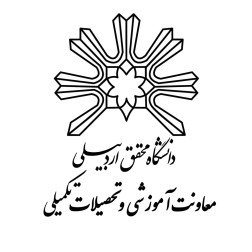 بسمه‌تعالیاعلام وضعيت تحصیلی دانشجویان 30 درصد برتر داوطلب پذیرش بدون آزمون استعدادهاي درخشان مقطع كارشناسي ارشد سال تحصیلی 1404-1403 (ویژه دانشجویان دانشگاه محقق اردبیلی)فرم شماره 1شماره: ........................... تاريخ: ...........................نام: ..................................نام‌خانوادگي: ..................................نام‌پدر: ..................................        تاريخ تولد:     /       /      13          كدملي: ..................................شماره شناسنامه: .............سريال شناسنامه: ..................................       شماره موبايل متقاضي: ...........................                          کد و شماره تلفن ثابت متقاضي: ..................................                          کد و شماره تلفن ثابت متقاضي: ..................................رشته تحصیلی:  ................................................ نام دانشکده: .........................................تعداد پذیرفته‌شدگان هم رشته - هم ورودی کارشناسی: .................... نفررشته تحصیلی:  ................................................ نام دانشکده: .........................................تعداد پذیرفته‌شدگان هم رشته - هم ورودی کارشناسی: .................... نفرپذیرفته شده در دوره: روزانه   شبانه     ورودی بهمن98    ورودی مهر 99     ورودی بهمن 99     پذیرفته شده در دوره: روزانه   شبانه     ورودی بهمن98    ورودی مهر 99     ورودی بهمن 99     معدل کل: ......................  تعداد واحدهای گذرانده: ........................ تعداد نیمسال‌های گذرانده: ..........................در تاریخ ...................... پس از گذراندن ...................... واحد و حداکثر هفت / هشت نیمسال فارغ‌التحصیل شده است.حداکثر تا تاریخ ...................... فارغ‌التحصیل خواهد شد.نامبرده تا پایان نیمسال ششم در زمره 20 درصد برتر ☐ می‌باشد. نامبرده تا پایان نیمسال ششم در زمره 30 درصد برتر ☐ می‌باشد.(محاسبه 10 درصد برتر بعدی هم ورودی و هم رشته) نامبرده با رتبه ........... تا پایان نیمسال ششم،  ............ واحد از مجموع .......... واحد را با معدل کل (تا‍‍‍ پایان نیمسال ششم) ...................... را گذرانده است.ارسال کارنامه تحصیلی مقطع کارشناسی پیوسته الزامی است.معدل کل: ......................  تعداد واحدهای گذرانده: ........................ تعداد نیمسال‌های گذرانده: ..........................در تاریخ ...................... پس از گذراندن ...................... واحد و حداکثر هفت / هشت نیمسال فارغ‌التحصیل شده است.حداکثر تا تاریخ ...................... فارغ‌التحصیل خواهد شد.نامبرده تا پایان نیمسال ششم در زمره 20 درصد برتر ☐ می‌باشد. نامبرده تا پایان نیمسال ششم در زمره 30 درصد برتر ☐ می‌باشد.(محاسبه 10 درصد برتر بعدی هم ورودی و هم رشته) نامبرده با رتبه ........... تا پایان نیمسال ششم،  ............ واحد از مجموع .......... واحد را با معدل کل (تا‍‍‍ پایان نیمسال ششم) ...................... را گذرانده است.ارسال کارنامه تحصیلی مقطع کارشناسی پیوسته الزامی است.-  تاییدیه دانشکده:                             نام و نام خانوادگی                                                                          نام و نام خانوادگی-  تاییدیه دانشکده:                             نام و نام خانوادگی                                                                          نام و نام خانوادگیمهر و امضاء آموزش دانشکدهمهر و امضاء معاون آموزشی دانشکده